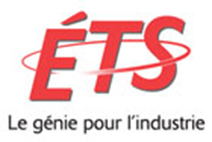 Bureau des affaires professoralesFICHE D'INSCRIPTION POUR LES PROJETS SPÉCIAUXCette fiche doit être complétée, si possible, avant le début de la session à laquelle le projet se réalise.  (5)	Étudiants impliqués (ajouter une annexe, si nécessaire)NOM et PRÉNOM	CODE PERMANENT	CRÉDITS RÉUSSISDescription du projet (objectif, moyens, méthodologie)Participation prévue aux compétitions en ingénierieCOMPÉTITION	DATESProfesseur impliquéNOM et PRÉNOM	SIGNATURE	DATEEncadrement (nature, description, modalités, fréquence des rencontres, etc.) (ajouter une annexe, si nécessaire)Évaluation (identification et pondération des diverses activités, calendrier, etc.)Autorisation du directeur de départementCe projet est autorisé par :	 Patrick Cardinal	 Directeur du département de :	 génie logiciel et des TI	Date	Signature du directeurVersion JANVIER 2020Département de génie Logiciel et des Tl(1)Département(2)Session(3)Sigle du cours                   GTl791       /       LOG791	 (4)Titre du projet